Муниципальное общеобразовательное учреждение лицей   г. Пучеж155360 г. Пучеж,  Ивановская область, ул. Ленина, д.41.                     тел:8(49345)2-11-54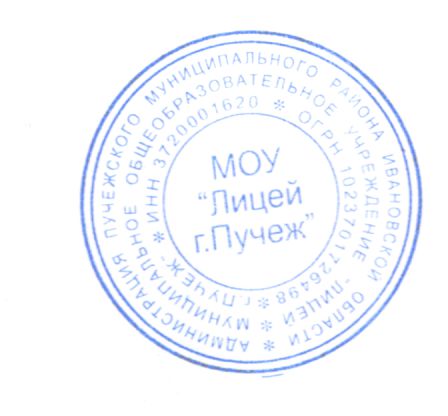 ИНН 3720001620    КПП372001001                                               Е-mail: puchlicey@yndex. ru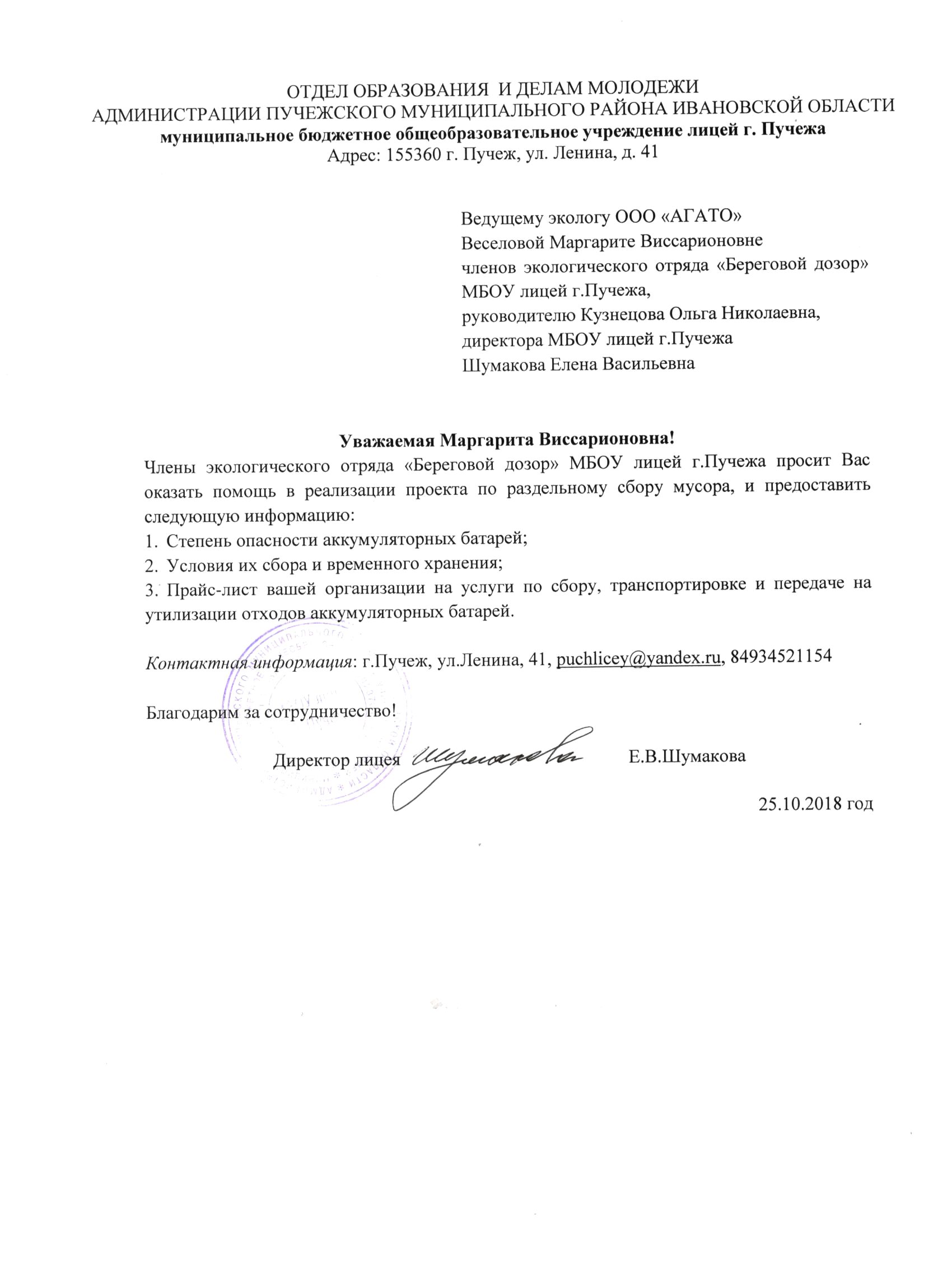 Утверждаю директор лицея               Е.В.ШумаковаПриложение № 4 к приказу № 43-Б от 04.042022 гПеречень функций центра образования естественно- научного и технологического профилей «Точка роста» по обеспечению реализации основных и дополнительных общеобразовательных программ естественно- научного и технологического профилей на базе МОУ «Лицей г.Пучеж» в рамках федерального проекта «Современная школа» национального проекта «Образование».1.Участие в реализации основных образовательных программ в части предметных областей «Химия», «Физика», «Биология», в том числе обеспечение внедрения обновленного содержания преподавания основных образовательных программ в рамках федерального проекта «Современная школа» национального проекта «Образование».2.Реализация разноуровневых дополнительных общеобразовательных программ естественно- научного и технологического профилей, а также иных программ в рамках внеурочной деятельности обучающихся.3.Обеспечение создания, апробации и внедрения модели равного доступа к современным образовательным программам естественно- научного и технологического профилей детям иных населенных пунктов сельских территорий.4.Внедрение сетевых форм реализации программ дополнительного образования.5.Организация внеурочной деятельности в каникулярный период, разработка соответствующих образовательных программ, в том числе для пришкольных лагерей.6.Вовлечение в проектную деятельность обучающихся и педагогов.7.Обеспечение реализации мер по непрерывному развитию педагогических и управленческих кадров, включая повышение квалификации руководителей и педагогов Центра, реализующих основные и дополнительные образовательные программы естественно- научного и технологического профилей и социокультурного профилей.8.Реализация мероприятий по информированию и просвещению населения в области цифровых и естественно- научных компетенций.9.Информационное сопровождение УВ деятельности Центра, системы внеурочных мероприятий с совместным участием детей, педагогов, родительскйо общественности, в том числе на сайте образовательной организации и иных информационных ресурсах.10.Содействие по созданию и развитию общественного движения школьников, направленного на личностное развитие, социальную активность через проектную деятельность, различные образовательные программы.